Andrzej Kondysczłonek zarządu Anwim S.A., dyrektor ds. operacyjnych MOYAAndrzej Kondys rozległe doświadczenie w branży FMCG zdobywał jako wieloletni menedżer spółki Jeronimo Martins. W trakcie swojej trzynastoletniej pracy dla właściciela sieci sklepów Biedronka oraz drogerii Hebe przeszedł kolejne szczeble rozwoju zawodowego, począwszy od stażu, dochodząc do stanowiska dyrektora operacyjnego. 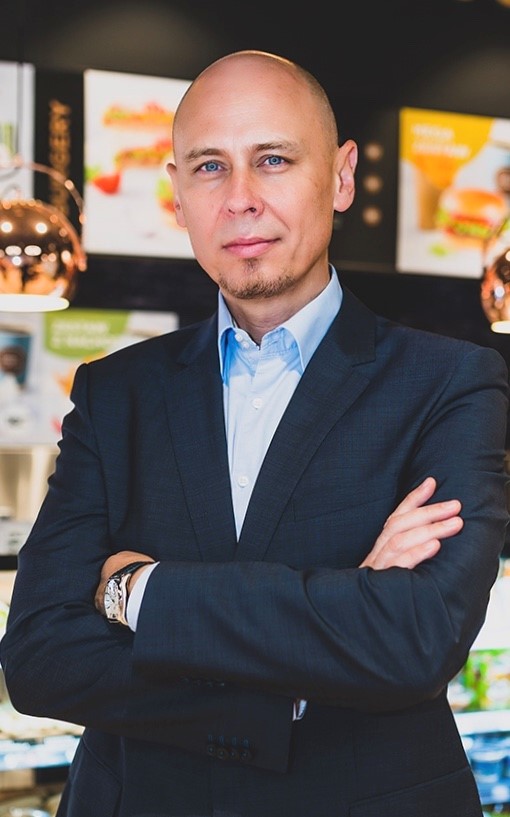 W 2013 roku dołączył do spółki paliwowej Statoil Fuel and Retail (następnie Circle K Polska sp. z o.o.), w której jako członek managementu odpowiedzialny był za obszar convenience, marketingu oraz komunikacji. Ostatnio pełnił rolę wiceprezesa międzynarodowego koncernu paliwowego MOL. Andrzej Kondys ma bogate doświadczenie w pracy w środowisku międzynarodowym. Biegle posługuje się językami angielskim oraz portugalskim. Obszary ekspertyzy – sugerowane tematy wypowiedzi:Customer Experience; plany rozwoju sieci MOYA, zarówno w zakresie stacji własnych, jak i franczyzowych; strategia sieci w zakresie zwiększania udziału w rynku; inwestycje spółki w nieruchomości pod budowę stacji; rynkowe uwarunkowania prowadzenia sieci stacji paliw; rozwój oferty pozapaliwowej – sklepowej i gastronomicznej; strategia marketingowa spółki; strategie wdrażania rozwiązań ekologicznych na stacjach benzynowych. 